Global Data Privacy and Cybersecurity Handbook - IndiaBreach Notification RequirementsContents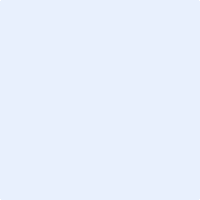 